На основание чл. 44, ал. 1 от НПКПМДСл комисията класира успешно представилите се кандидати от конкурс за длъжността Главен експерт в отдел „Финансов контрол“, дирекция „Международно сътрудничество, програми и европейска интеграция“:Теодора Пламенова Бозова – 35.00Зорка Лилкова Божинова – 33.96Таня Любенова Милева – 32.18                                                                                                      ПРЕДСЕДАТЕЛ: /п/                                                                                                                 МИЛЕНА ЕНЧЕВА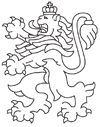 РЕПУБЛИКА БЪЛГАРИЯАгенция за социално подпомагане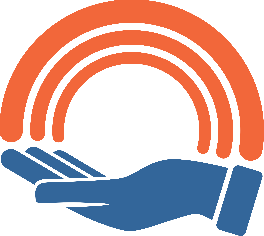 